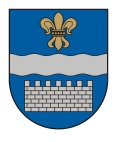   LATVIJAS REPUBLIKASDAUGAVPILS PILSĒTAS DOMEReģ. Nr. 90000077325, K. Valdemāra iela 1, Daugavpils, LV-5401, tālrunis 65404344, 65404346, fakss 65421941e-pasts:    www.daugavpils.lvLĒMUMSDaugavpilī2016.gada 29.septembrī						     Nr.521									                             (prot.Nr.21,  28.§)Par noteikumu apstiprināšanuPamatojoties uz likuma “Par pašvaldībām” 21.panta pirmās daļas 27.punktu, Sporta likuma 7.panta pirmās daļas 3. un 6.punktu, ņemot vērā Daugavpils pilsētas domes Izglītības un kultūras jautājumu komitejas 2016.gada 22.septembra sēdes protokolu Nr.19 un Daugavpils pilsētas domes Finanšu komitejas 2016.gada 22.septembra sēdes protokolu  Nr.24, atklāti balsojot: PAR – 13 (V.Bojarūns, A.Broks, J.Dukšinskis, P.Dzalbe, A.Gržibovskis, N.Ignatjevs, R.Joksts, J.Lāčplēsis, N.Petrova, V.Pučka, D.Rodionovs, R.Strode, J.Zaicevs), PRET – nav, ATTURAS – nav, Daugavpils pilsētas dome nolemj:1. Apstiprināt Daugavpils pilsētas domes 2016.gada 29.septembra noteikumus Nr.6  „Par kārtību, kādā tiek piešķirts finansējums no pašvaldības budžeta sporta organizācijām” saskaņā ar pielikumu.2. Atzīt par spēku zaudējušu Daugavpils pilsētas domes 2014.gada 2.oktobra noteikumus „Par kārtību, kādā tiek piešķirts finansējums no pašvaldības budžeta līdzekļiem biedrībām un nodibinājumiem sporta atbalstam.”Pielikumā: Daugavpils pilsētas domes 2016.gada 29.septembra noteikumi Nr.6 “Par kārtību, kādā tiek piešķirts finansējums no pašvaldības budžeta sporta organizācijām”.Domes priekšsēdētājs		(personiskais paraksts)		        J.Lāčplēsis